Nom : Linné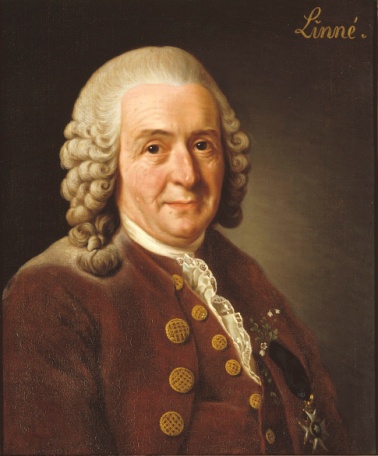 Nom au complet : Carl Von LinnéNationalité : Suédois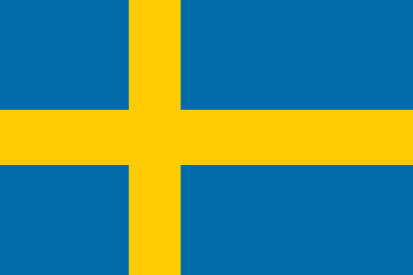 Période de temps : 1707 – 1778Découverte : TaxonomieŒuvre : Système Naturoe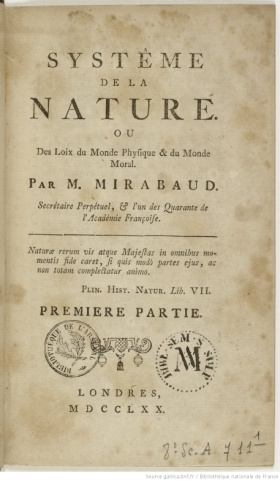 